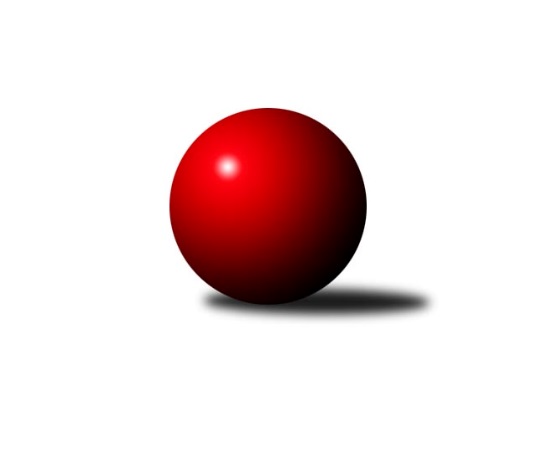 Č.2Ročník 2018/2019	22.9.2018Nejlepšího výkonu v tomto kole: 3447 dosáhlo družstvo: KK Vyškov2. KLM B 2018/2019Výsledky 2. kolaSouhrnný přehled výsledků:TJ Spartak Přerov	- KK Mor.Slávia Brno	3:5	3379:3403	11.0:13.0	22.9.HKK Olomouc	- SKK Dubňany 	6:2	3263:3234	14.0:10.0	22.9.TJ Sokol Vracov	- KK Vyškov	4:4	3411:3447	13.0:11.0	22.9.TJ Sokol Husovice B	- TJ Sokol Chvalíkovice	7:1	3318:3218	14.0:10.0	22.9.KK Blansko 	- TJ Unie Hlubina	2:6	3253:3279	11.5:12.5	22.9.VKK Vsetín 	- TJ Slovan Kamenice nad Lipou	5:3	3341:3193	16.0:8.0	22.9.Tabulka družstev:	1.	TJ Sokol Husovice B	2	2	0	0	14.0 : 2.0 	31.0 : 17.0 	 3211	4	2.	HKK Olomouc	2	2	0	0	12.0 : 4.0 	28.0 : 20.0 	 3385	4	3.	KK Mor.Slávia Brno	2	2	0	0	10.0 : 6.0 	25.0 : 23.0 	 3338	4	4.	TJ Spartak Přerov	2	1	0	1	9.0 : 7.0 	28.0 : 20.0 	 3351	2	5.	VKK Vsetín	2	1	0	1	8.0 : 8.0 	26.0 : 22.0 	 3280	2	6.	TJ Sokol Chvalíkovice	2	1	0	1	7.5 : 8.5 	24.5 : 23.5 	 3235	2	7.	SKK Dubňany	2	1	0	1	7.0 : 9.0 	24.0 : 24.0 	 3256	2	8.	TJ Unie Hlubina	2	1	0	1	7.0 : 9.0 	19.5 : 28.5 	 3128	2	9.	KK Vyškov	2	0	1	1	6.0 : 10.0 	21.0 : 27.0 	 3428	1	10.	TJ Sokol Vracov	2	0	1	1	5.5 : 10.5 	22.5 : 25.5 	 3323	1	11.	KK Blansko	2	0	0	2	5.0 : 11.0 	23.5 : 24.5 	 3260	0	12.	TJ Slovan Kamenice nad Lipou	2	0	0	2	5.0 : 11.0 	15.0 : 33.0 	 3191	0Podrobné výsledky kola:	 TJ Spartak Přerov	3379	3:5	3403	KK Mor.Slávia Brno	Petr Vácha	128 	 152 	 143 	153	576 	 3:1 	 540 	 134	142 	 127	137	Boštjan Pen	Zdeněk Macháček	140 	 129 	 146 	120	535 	 1:3 	 602 	 130	169 	 151	152	Miroslav Milan	Petr Pavelka	141 	 138 	 141 	149	569 	 3:1 	 527 	 143	126 	 134	124	Stanislav Novák	Jakub Pleban	132 	 133 	 132 	159	556 	 1:3 	 572 	 149	142 	 135	146	Milan Klika	Milan Kanda	140 	 124 	 159 	136	559 	 1:3 	 588 	 144	148 	 153	143	Pavel Antoš	Michal Pytlík	145 	 135 	 139 	165	584 	 2:2 	 574 	 153	149 	 126	146	Ivo Hostinskýrozhodčí: Divila Jiří, Jiří VidličkaNejlepší výkon utkání: 602 - Miroslav Milan	 HKK Olomouc	3263	6:2	3234	SKK Dubňany 	Břetislav Sobota *1	147 	 137 	 127 	126	537 	 0:4 	 584 	 148	152 	 142	142	Ondřej Ševela	Michal Albrecht	150 	 115 	 125 	158	548 	 1:3 	 563 	 171	117 	 142	133	Michal Zelený	Jaromír Hendrych	138 	 138 	 123 	111	510 	 3:1 	 523 	 122	135 	 121	145	Michal Kratochvíla	Kamil Bartoš	135 	 129 	 155 	129	548 	 4:0 	 483 	 118	119 	 119	127	Václav Kratochvíla *2	Jiří Baslar	128 	 131 	 136 	152	547 	 2:2 	 535 	 131	126 	 146	132	Marek Dostal	Milan Sekanina	157 	 135 	 136 	145	573 	 4:0 	 546 	 148	132 	 123	143	Antonín Kratochvílarozhodčí: Fajdeková Bohuslavastřídání: *1 od 61. hodu Matouš Krajzinger, *2 od 82. hodu Rostislav RybárskýNejlepší výkon utkání: 584 - Ondřej Ševela	 TJ Sokol Vracov	3411	4:4	3447	KK Vyškov	Petr Polanský	156 	 127 	 144 	125	552 	 1.5:2.5 	 581 	 149	147 	 144	141	Petr Pevný	Pavel Polanský ml.	141 	 142 	 133 	150	566 	 2:2 	 591 	 136	135 	 143	177	Jiří Trávníček	František Svoboda	128 	 147 	 153 	144	572 	 2.5:1.5 	 584 	 158	146 	 136	144	Josef Touš	Tomáš Sasín	160 	 147 	 141 	136	584 	 3:1 	 589 	 149	145 	 131	164	Radim Čuřík	Filip Kordula	143 	 151 	 134 	142	570 	 2:2 	 554 	 144	135 	 120	155	Eduard Varga *1	Jan Tužil	156 	 139 	 132 	140	567 	 2:2 	 548 	 157	130 	 144	117	Tomáš Procházkarozhodčí: Polanský P., Nejedlík V.střídání: *1 od 61. hodu Luděk RychlovskýNejlepší výkon utkání: 591 - Jiří Trávníček	 TJ Sokol Husovice B	3318	7:1	3218	TJ Sokol Chvalíkovice	David Plšek	143 	 130 	 145 	126	544 	 2:2 	 498 	 111	131 	 120	136	Otto Mückstein	Jakub Hnát	134 	 133 	 153 	126	546 	 2:2 	 520 	 132	140 	 119	129	Jiří Staněk	Pavel Košťál	148 	 151 	 130 	134	563 	 3:1 	 557 	 115	148 	 162	132	Radek Hendrych	Miroslav Vejtasa	134 	 144 	 137 	148	563 	 1:3 	 601 	 159	143 	 148	151	Vladimír Valenta	Jiří Radil	146 	 145 	 130 	152	573 	 3:1 	 510 	 120	134 	 152	104	Vladimír Kostka	Tomáš Válka	116 	 137 	 145 	131	529 	 3:1 	 532 	 138	129 	 138	127	Aleš Staněkrozhodčí: Hanušová LenkaNejlepší výkon utkání: 601 - Vladimír Valenta	 KK Blansko 	3253	2:6	3279	TJ Unie Hlubina	Jakub Flek	134 	 148 	 140 	158	580 	 4:0 	 501 	 129	120 	 121	131	Jan Žídek	Ladislav Musil	136 	 137 	 125 	121	519 	 0.5:3.5 	 554 	 140	137 	 135	142	Přemysl Žáček	Karel Kolařík	124 	 133 	 139 	122	518 	 0:4 	 583 	 154	134 	 144	151	Josef Linhart	Petr Sehnal *1	129 	 121 	 151 	120	521 	 1:3 	 554 	 144	138 	 141	131	Petr Basta	Petr Havíř	141 	 132 	 130 	145	548 	 2:2 	 558 	 172	137 	 128	121	Petr Brablec	Roman Flek	151 	 141 	 134 	141	567 	 4:0 	 529 	 140	136 	 127	126	Martin Marekrozhodčí: Klimešová Jindřiška, Musilová Zuzanastřídání: *1 od 61. hodu Miroslav FlekNejlepší výkon utkání: 583 - Josef Linhart	 VKK Vsetín 	3341	5:3	3193	TJ Slovan Kamenice nad Lipou	Tomáš Hambálek	160 	 123 	 139 	148	570 	 4:0 	 508 	 159	100 	 110	139	Jakub Ouhel	Daniel Bělíček	161 	 149 	 149 	139	598 	 3:1 	 527 	 134	137 	 116	140	Lukáš Dúška	Vlastimil Bělíček	151 	 153 	 150 	158	612 	 4:0 	 540 	 148	125 	 140	127	Jiří Šindelář	Tomáš Novosad	115 	 139 	 122 	140	516 	 2:2 	 529 	 147	136 	 140	106	David Dúška	Zoltán Bagári	143 	 129 	 119 	126	517 	 1:3 	 543 	 137	136 	 137	133	Karel Dúška	Libor Vančura	150 	 139 	 129 	110	528 	 2:2 	 546 	 129	137 	 130	150	Pavel Ježekrozhodčí: Riedel PetrNejlepší výkon utkání: 612 - Vlastimil BělíčekPořadí jednotlivců:	jméno hráče	družstvo	celkem	plné	dorážka	chyby	poměr kuž.	Maximum	1.	Vlastimil Bělíček 	VKK Vsetín 	602.50	390.0	212.5	1.0	2/2	(612)	2.	Ondřej Ševela 	SKK Dubňany 	596.00	384.5	211.5	2.0	2/2	(608)	3.	Miroslav Milan 	KK Mor.Slávia Brno	593.50	360.0	233.5	2.5	2/2	(602)	4.	Michal Albrecht 	HKK Olomouc	585.00	374.5	210.5	2.5	2/2	(622)	5.	Michal Pytlík 	TJ Spartak Přerov	585.00	378.5	206.5	0.5	1/1	(586)	6.	Vladimír Valenta 	TJ Sokol Chvalíkovice	584.50	378.0	206.5	3.5	2/2	(601)	7.	Petr Pevný 	KK Vyškov	582.00	382.5	199.5	2.0	2/2	(583)	8.	Josef Touš 	KK Vyškov	581.00	378.5	202.5	2.0	2/2	(584)	9.	Jiří Trávníček 	KK Vyškov	576.00	380.0	196.0	4.5	2/2	(591)	10.	Milan Sekanina 	HKK Olomouc	575.50	392.5	183.0	4.5	2/2	(578)	11.	Kamil Bartoš 	HKK Olomouc	574.00	382.5	191.5	4.0	2/2	(600)	12.	Pavel Antoš 	KK Mor.Slávia Brno	571.50	372.0	199.5	4.0	2/2	(588)	13.	Petr Pavelka 	TJ Spartak Přerov	565.50	386.0	179.5	6.5	1/1	(569)	14.	Milan Kanda 	TJ Spartak Přerov	565.00	382.5	182.5	4.0	1/1	(571)	15.	Michal Zelený 	SKK Dubňany 	564.50	369.0	195.5	3.0	2/2	(566)	16.	Jakub Flek 	KK Blansko 	564.50	381.0	183.5	4.5	2/2	(580)	17.	Radek Hendrych 	TJ Sokol Chvalíkovice	563.00	370.0	193.0	4.5	2/2	(569)	18.	Petr Polanský 	TJ Sokol Vracov	560.50	364.5	196.0	3.0	2/2	(569)	19.	Jiří Baslar 	HKK Olomouc	559.00	379.0	180.0	5.5	2/2	(571)	20.	Radim Čuřík 	KK Vyškov	558.50	383.5	175.0	1.0	2/2	(589)	21.	František Svoboda 	TJ Sokol Vracov	557.50	373.5	184.0	4.0	2/2	(572)	22.	Milan Klika 	KK Mor.Slávia Brno	557.00	366.5	190.5	2.5	2/2	(572)	23.	Petr Vácha 	TJ Spartak Přerov	557.00	370.5	186.5	2.5	1/1	(576)	24.	Josef Linhart 	TJ Unie Hlubina	554.50	360.5	194.0	4.0	2/2	(583)	25.	Miroslav Vejtasa 	TJ Sokol Husovice B	554.50	363.5	191.0	4.5	2/2	(563)	26.	Roman Flek 	KK Blansko 	552.50	368.0	184.5	6.5	2/2	(567)	27.	Karel Dúška 	TJ Slovan Kamenice nad Lipou	550.50	365.0	185.5	2.0	2/2	(558)	28.	Filip Kordula 	TJ Sokol Vracov	550.50	381.0	169.5	8.0	2/2	(570)	29.	Jakub Pleban 	TJ Spartak Přerov	549.50	356.0	193.5	2.0	1/1	(556)	30.	Jiří Radil 	TJ Sokol Husovice B	548.00	367.5	180.5	4.5	2/2	(573)	31.	Libor Vančura 	VKK Vsetín 	545.50	356.0	189.5	4.0	2/2	(563)	32.	Pavel Košťál 	TJ Sokol Husovice B	541.00	366.0	175.0	4.0	2/2	(563)	33.	Aleš Staněk 	TJ Sokol Chvalíkovice	540.00	374.5	165.5	5.5	2/2	(548)	34.	Pavel Polanský  ml.	TJ Sokol Vracov	539.50	380.5	159.0	3.0	2/2	(566)	35.	Stanislav Novák 	KK Mor.Slávia Brno	538.50	354.0	184.5	6.5	2/2	(550)	36.	David Dúška 	TJ Slovan Kamenice nad Lipou	537.50	359.5	178.0	6.0	2/2	(546)	37.	Boštjan Pen 	KK Mor.Slávia Brno	536.50	375.0	161.5	5.5	2/2	(540)	38.	Petr Havíř 	KK Blansko 	536.00	371.5	164.5	7.0	2/2	(548)	39.	Zdeněk Macháček 	TJ Spartak Přerov	535.00	358.0	177.0	5.0	1/1	(535)	40.	Jiří Staněk 	TJ Sokol Chvalíkovice	531.50	352.0	179.5	2.0	2/2	(543)	41.	Pavel Ježek 	TJ Slovan Kamenice nad Lipou	531.00	360.0	171.0	4.0	2/2	(546)	42.	Lukáš Dúška 	TJ Slovan Kamenice nad Lipou	529.50	353.0	176.5	1.5	2/2	(532)	43.	David Plšek 	TJ Sokol Husovice B	528.50	355.0	173.5	5.5	2/2	(544)	44.	Jaromír Hendrych 	HKK Olomouc	527.00	360.0	167.0	3.5	2/2	(544)	45.	Jiří Divila 	TJ Spartak Přerov	523.00	367.0	156.0	1.0	1/1	(523)	46.	Petr Brablec 	TJ Unie Hlubina	521.00	351.5	169.5	4.0	2/2	(558)	47.	Zoltán Bagári 	VKK Vsetín 	521.00	353.0	168.0	6.0	2/2	(525)	48.	Karel Kolařík 	KK Blansko 	520.50	353.5	167.0	5.5	2/2	(523)	49.	Michal Kratochvíla 	SKK Dubňany 	520.00	353.5	166.5	8.5	2/2	(523)	50.	Marek Dostal 	SKK Dubňany 	518.50	363.5	155.0	7.0	2/2	(535)	51.	Přemysl Žáček 	TJ Unie Hlubina	518.00	349.0	169.0	3.5	2/2	(554)	52.	Otto Mückstein 	TJ Sokol Chvalíkovice	512.50	357.5	155.0	8.0	2/2	(527)	53.	Martin Marek 	TJ Unie Hlubina	509.00	342.5	166.5	3.0	2/2	(529)	54.	Jan Žídek 	TJ Unie Hlubina	505.50	356.0	149.5	7.0	2/2	(510)	55.	Tomáš Novosad 	VKK Vsetín 	505.00	359.0	146.0	7.0	2/2	(516)		Luděk Rychlovský 	KK Vyškov	602.00	373.0	229.0	1.0	1/2	(602)		Daniel Bělíček 	VKK Vsetín 	598.00	387.0	211.0	0.0	1/2	(598)		Břetislav Sobota 	HKK Olomouc	592.00	399.0	193.0	3.0	1/2	(592)		Tomáš Sasín 	TJ Sokol Vracov	584.00	369.0	215.0	7.0	1/2	(584)		Ivo Hostinský 	KK Mor.Slávia Brno	574.00	379.0	195.0	5.0	1/2	(574)		Petr Sehnal 	KK Blansko 	572.00	395.0	177.0	7.0	1/2	(572)		Tomáš Hambálek 	VKK Vsetín 	570.00	365.0	205.0	3.0	1/2	(570)		Jan Tužil 	TJ Sokol Vracov	567.00	365.0	202.0	2.0	1/2	(567)		Václav Kratochvíla 	SKK Dubňany 	564.00	390.0	174.0	5.0	1/2	(564)		Martin Honc 	KK Blansko 	560.00	369.0	191.0	8.0	1/2	(560)		Martin Bílek 	TJ Sokol Vracov	557.00	365.0	192.0	2.0	1/2	(557)		Eduard Varga 	KK Vyškov	556.00	353.0	203.0	3.0	1/2	(556)		Petr Basta 	TJ Unie Hlubina	554.00	369.0	185.0	8.0	1/2	(554)		Tomáš Procházka 	KK Vyškov	548.00	363.0	185.0	1.0	1/2	(548)		Antonín Kratochvíla 	SKK Dubňany 	546.00	377.0	169.0	4.0	1/2	(546)		Jakub Hnát 	TJ Sokol Husovice B	546.00	380.0	166.0	7.0	1/2	(546)		Jiří Šindelář 	TJ Slovan Kamenice nad Lipou	540.00	360.0	180.0	1.0	1/2	(540)		Milan Bělíček 	VKK Vsetín 	538.00	349.0	189.0	6.0	1/2	(538)		Petr Šindelář 	TJ Slovan Kamenice nad Lipou	535.00	373.0	162.0	7.0	1/2	(535)		Tomáš Válka 	TJ Sokol Husovice B	529.00	332.0	197.0	3.0	1/2	(529)		Tomáš Žižlavský 	TJ Sokol Husovice B	524.00	360.0	164.0	5.0	1/2	(524)		Tomáš Šerák 	SKK Dubňany 	521.00	372.0	149.0	9.0	1/2	(521)		Ladislav Musil 	KK Blansko 	519.00	345.0	174.0	2.0	1/2	(519)		Vladimír Kostka 	TJ Sokol Chvalíkovice	510.00	337.0	173.0	9.0	1/2	(510)		Jakub Ouhel 	TJ Slovan Kamenice nad Lipou	508.00	340.0	168.0	12.0	1/2	(508)		János Víz 	VKK Vsetín 	506.00	352.0	154.0	11.0	1/2	(506)		Milan Podhradský 	TJ Slovan Kamenice nad Lipou	501.00	337.0	164.0	3.0	1/2	(501)		Michal Zatyko 	TJ Unie Hlubina	485.00	345.0	140.0	6.0	1/2	(485)		Jan Machálek  st.	TJ Sokol Husovice B	479.00	339.0	140.0	9.0	1/2	(479)Sportovně technické informace:Starty náhradníků:registrační číslo	jméno a příjmení 	datum startu 	družstvo	číslo startu18799	Jan Žídek	22.09.2018	TJ Unie Hlubina	2x20289	Jiří Šindelář	22.09.2018	TJ Slovan Kamenice nad Lipou	1x20073	Rostislav Rybárský	22.09.2018	SKK Dubňany 	1x15816	Tomáš Válka	22.09.2018	TJ Sokol Husovice B	1x6327	Miroslav Flek	22.09.2018	KK Blansko 	3x8876	Ladislav Musil	22.09.2018	KK Blansko 	3x
Hráči dopsaní na soupisku:registrační číslo	jméno a příjmení 	datum startu 	družstvo	Program dalšího kola:3. kolo29.9.2018	so	10:00	SKK Dubňany  - TJ Slovan Kamenice nad Lipou	29.9.2018	so	10:00	KK Vyškov - TJ Sokol Husovice B	29.9.2018	so	10:00	HKK Olomouc - TJ Sokol Vracov	29.9.2018	so	14:00	KK Mor.Slávia Brno - VKK Vsetín 	29.9.2018	so	14:00	TJ Sokol Chvalíkovice - KK Blansko 	29.9.2018	so	15:30	TJ Unie Hlubina - TJ Spartak Přerov	Nejlepší šestka kola - absolutněNejlepší šestka kola - absolutněNejlepší šestka kola - absolutněNejlepší šestka kola - absolutněNejlepší šestka kola - dle průměru kuželenNejlepší šestka kola - dle průměru kuželenNejlepší šestka kola - dle průměru kuželenNejlepší šestka kola - dle průměru kuželenNejlepší šestka kola - dle průměru kuželenPočetJménoNázev týmuVýkonPočetJménoNázev týmuPrůměr (%)Výkon2xVlastimil BělíčekVsetín6122xVlastimil BělíčekVsetín113.086121xMiroslav MilanMS Brno6021xDaniel BělíčekVsetín110.495981xVladimír ValentaChvalíkovice6011xVladimír ValentaChvalíkovice107.516011xDaniel BělíčekVsetín5982xOndřej ŠevelaDubňany106.235841xJiří TrávníčekVyškov A5911xJosef LinhartHlubina105.975831xRadim ČuříkVyškov A5891xMiroslav MilanMS Brno105.94602